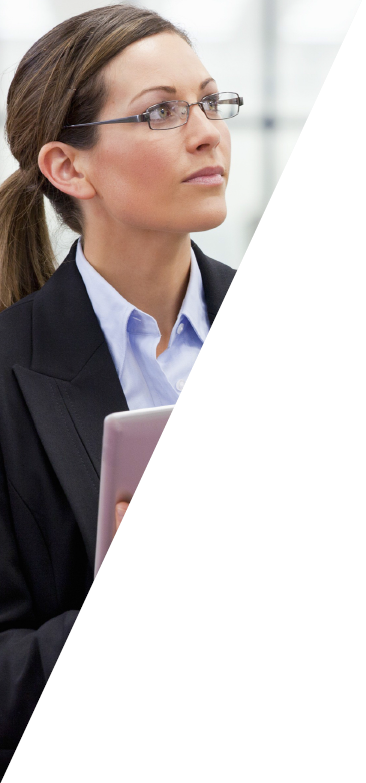 III. Országkockázati KonferenciaJavuló kilátások az újabb gazdasági válság árnyékában2016. június 8.ÖbölHáz Rendezvényközpont, BudapestProgram09:30		A konferencia megnyitása, köszöntő beszédek
		Katarzyna Kompowska, Regional Chief Executive Officer 
		Őexcellenciája Eric Fournier, Franciaország budapesti nagykövete 09:45	A kelet-közép európai régió lehetőségeinek, és kockázati kihívásainak értékelése, hazai és nemzetközi elemzések mentén
Grzegorz Sielewicz, Chief Economist CEE, Coface
Dirk Wölfer, Kommunikációs Osztályvezető, Német-Magyar Ipari és Kereskedelmi Kamara11:00		Kávészünet 11:20	Párizsi klímacsúcs hatása a magyar gazdaság fejlődésére
a Magyarországi Üzleti Tanács a Fenntartható Fejlődésért (BCSDH) előadása
11:50 	Milyen feladatokat ró és lehetőségeket tartogat a magyar
agrárvállalatok számára a klímacsúcs megegyezése? - Kerekasztal
beszélgetés magyar cégvezetők részvételével
Előadók felkérés alatt 12:30 	Ebédszünet13:20 	Coface Kiválósági Tanúsítvány Díjátadó